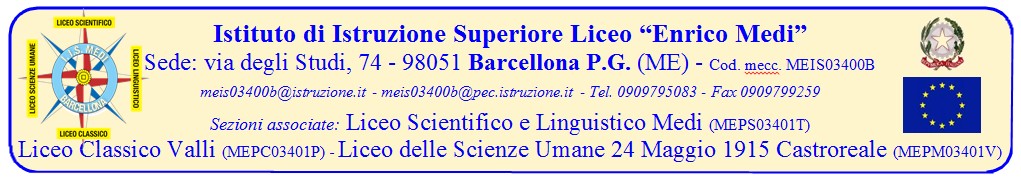 Allegato alla circolare n. 83 del 13/06/2022MODULO DI DICHIARAZIONE PERSONALE ATAAi fini dell’assegnazione del bonus premiale il personale ATA, che vorrà partecipare alla procedura tesa all’accesso della retribuzione accessoria del bonus previsto dalla legge 107/2015 dovrà compilare il presente modulo.Ciascun descrittore dichiarato dovrà essere adeguatamente supportato da apposita produzione documentale da allegare alla domanda entro il termine di scadenza che sarà comunicato con circolare interna del Dirigente Scolastico.Cognome e Nome  _____________________      nata a  ________________________residente a __________________        Via  _______________________Codice Fiscale:   ____________________________ATA nella qualifica di ___________________ a tempo _______________ in servizio presso l’I.I.S. “Medi” di Barcellona Pozzo di GottoCognome e nome ______________________ - Firma _______________________Cognome e nome ______________________ - Firma _______________________Cognome e nome ______________________ - Firma _______________________Cognome e nome ______________________ - Firma _______________________Cognome e nome ______________________ - Firma _______________________Criteri di premialità del personale ATACriteri di premialità del personale ATACriteri di premialità del personale ATACriteri di premialità del personale ATACriteri di premialità del personale ATAIndicatori attività da valorizzareStrumenti di documentazioneValutazioneX= accettabileXX= abbastanzaXXX= evidenteXXXX=notevoleDocumentazione a cura del  Personale ATA1Contributo documentato al benessere lavorativoValutazione e osservazione del DSGA (documentate) Valutazione e osservazione del DS2Contributo documentato alla creazione di un clima organizzativo e relazionale che favorisca l’apprendimento cooperativoValutazione e osservazione del DSGA (documentate) Valutazione e osservazione del DSCriteri di premialità del personale ATACriteri di premialità del personale ATACriteri di premialità del personale ATACriteri di premialità del personale ATACriteri di premialità del personale ATAIndicatori attività da valorizzareStrumenti di documentazioneValutazioneX= accettabileXX= abbastanzaXXX= evidenteXXXX=notevoleDocumentazione a cura del  Personale ATA3Dimostrazione documentata di:disponibilità al cambiamento e al supporto alla innovazione normativa e tecnologicaValutazione e osservazione del DSGA (documentate) Valutazione e osservazione del DS4Dimostrazione documentata di:attitudine a riconoscersi parte attiva e concorrente al progetto della scuola, avvertendo l’innovazione come un processo continuo, che deve indurreValutazione e osservazione del DSGA (documentate)  Valutazione e osservazione del DSCriteri di premialità del personale ATACriteri di premialità del personale ATACriteri di premialità del personale ATACriteri di premialità del personale ATACriteri di premialità del personale ATAIndicatori attività da valorizzareStrumenti di documentazioneValutazioneX= accettabileXX= abbastanzaXXX= evidenteXXXX=notevoleDocumentazione a cura del  Personale ATA5Applicazione nell’ambito del proprio profilo professionale, di nuove conoscenze tecnologiche e normative e applicazione di nuove modalità procedurali:sia elaborate all’interno della scuola, tramite confronti e sperimentazioni, sia all’esterno della scuola e che entrano nella definizione dell’attività quotidianaMateriale organizzativo prodottoValutazione e osservazione del DSGA (documentate)  Valutazione e osservazione del DS6Flessibilità operativaEventuali monitoraggiValutazione e osservazione del DSGA (documentate) Valutazione e osservazione del DSCriteri di premialità del personale ATACriteri di premialità del personale ATACriteri di premialità del personale ATACriteri di premialità del personale ATACriteri di premialità del personale ATAIndicatori attività da valorizzareStrumenti di documentazioneValutazioneX= accettabileXX= abbastanzaXXX= evidenteXXXX=notevoleDocumentazione a cura del  Personale ATA7Apprezzamento documentato da parte della comunità scolastica:Colleghi, docenti, stakeholder esterni (famiglie, ente locale)Feedback degli stakeholderValutazione e osservazione del DSGA (documentate) Valutazione e osservazione del DS8Contributi alla gestione della conflittualitàAssenza di criticità formalmente denunciate o rilevate Valutazione e osservazione del DSGA (documentate) Valutazione e osservazione del DSCriteri di premialità del personale ATACriteri di premialità del personale ATACriteri di premialità del personale ATACriteri di premialità del personale ATACriteri di premialità del personale ATAIndicatori attività da valorizzareStrumenti di documentazioneValutazioneX= accettabileXX= abbastanzaXXX= evidenteXXXX=notevoleDocumentazione a cura del  Personale ATA9Formazione in servizioConnessa alle finalità del PTOF e al Piano di Miglioramento; ruolo svolto nell’ambito della formazione del personale ATA (predisposizione del piano di formazione del personale ATA art.66 del CCNL 2007 ancora in vigore)Partecipazione attestata per minimo 10 oreAttestatiValutazione e osservazione del DSGA (documentate) Valutazione e osservazione del DS10Contributo documentato a funzionamenti complessi della scuola:InclusioneSicurezza e saluteValutazione e osservazione del DSGA (documentate) Valutazione e osservazione del DS